Алматы облысы                                                                                                                  Жамбыл ауданы                                                                                                               Жамбыл атындағы орта мектеп                                                                                         мектепке дейінгі шағын орталығымен ММ                                                   Керимбаева Жанар Тайырқызы                                                                            математика пәнінің мұғаліміЖамбыл атындағы орта мектеп мектепке дейінгі шағын орталығыменСыныптан тыс іс-шара10 сыныптарДайындаған:         Керимбаева Ж     Жамбыл ауылы2014жылСынып 10а, 10әТақырыбы               Формулалар әлеміне саяхат               Формулалар әлеміне саяхат               Формулалар әлеміне саяхатСілтеме әдістемелік нұсқаулық, http://ustaz.kz/,  45minut.kz сайттары әдістемелік нұсқаулық, http://ustaz.kz/,  45minut.kz сайттары әдістемелік нұсқаулық, http://ustaz.kz/,  45minut.kz сайттарыЖалпы  мақсаты Формулалардың күнделікті өмірдегі маңыздылығына  көздерін жеткізуСын тұрғысынан ойлауын дамыту, формулаларды жатқа білуге дағдыландыруТопта өз ойын ашық айтуға, басқаның пікірін құрметтеуге, проблеманы өз бетінше шешуге дағдыландыруФормулалардың күнделікті өмірдегі маңыздылығына  көздерін жеткізуСын тұрғысынан ойлауын дамыту, формулаларды жатқа білуге дағдыландыруТопта өз ойын ашық айтуға, басқаның пікірін құрметтеуге, проблеманы өз бетінше шешуге дағдыландыруФормулалардың күнделікті өмірдегі маңыздылығына  көздерін жеткізуСын тұрғысынан ойлауын дамыту, формулаларды жатқа білуге дағдыландыруТопта өз ойын ашық айтуға, басқаның пікірін құрметтеуге, проблеманы өз бетінше шешуге дағдыландыру Оқыту  нәтижесі Формулалардың өмірде қажет екендігіне өздері көз жеткізедіФормулаларды пайдаланып есептер шығарадыФормулалардың өмірде қажет екендігіне өздері көз жеткізедіФормулаларды пайдаланып есептер шығарадыФормулалардың өмірде қажет екендігіне өздері көз жеткізедіФормулаларды пайдаланып есептер шығарадыНегізгі идеялар1.Диалогті қолдану, сыни тұрғыдан ойлауын дамыту    2. Постермен жұмыс;      3. Білім беруде АКТ- ны пайдалану;  4. Жұптық, топтық жұмысқа ұйымдастыру; 5. Өз бетінше ізденіп әрекеттенуге үйрету.1.Диалогті қолдану, сыни тұрғыдан ойлауын дамыту    2. Постермен жұмыс;      3. Білім беруде АКТ- ны пайдалану;  4. Жұптық, топтық жұмысқа ұйымдастыру; 5. Өз бетінше ізденіп әрекеттенуге үйрету.1.Диалогті қолдану, сыни тұрғыдан ойлауын дамыту    2. Постермен жұмыс;      3. Білім беруде АКТ- ны пайдалану;  4. Жұптық, топтық жұмысқа ұйымдастыру; 5. Өз бетінше ізденіп әрекеттенуге үйрету.Сабақ барысыМұғалім іс әрекетіОқушы іс әрекетіОқушы іс әрекетіОқушы іс әрекеті1. Амандасу психологиялық ахуал туғызу Шаттық шеңберінде жылы лебіз білдіру, оқушыларғы көтеріңкі көңіл-күй сыйлауОқушылар бір-біріне жақсы тілек айтадыОқушылар бір-біріне жақсы тілек айтадыОқушылар бір-біріне жақсы тілек айтадыСыныпты топқа бөлуСурет қиындылары арқылы топқа бөлінеді«синус», «косинус»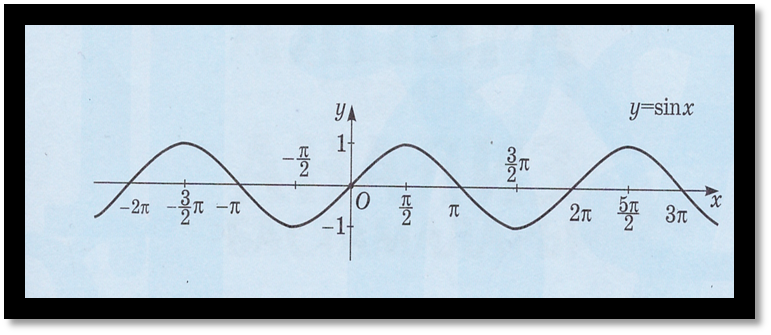 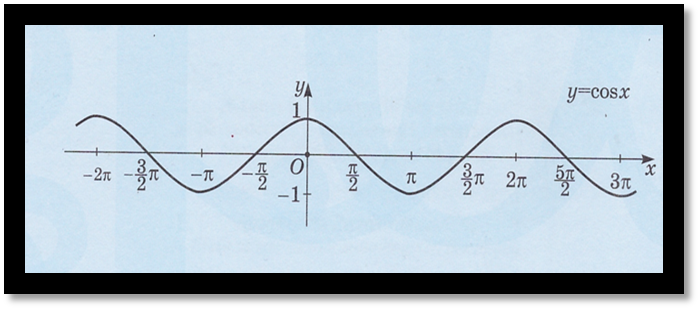 Топтың атын өмірмен байланыстырып, оның маңызы туралы ақпарат бередіТоптың атын өмірмен байланыстырып, оның маңызы туралы ақпарат бередіТоптың атын өмірмен байланыстырып, оның маңызы туралы ақпарат бередіҮй тапсырмасы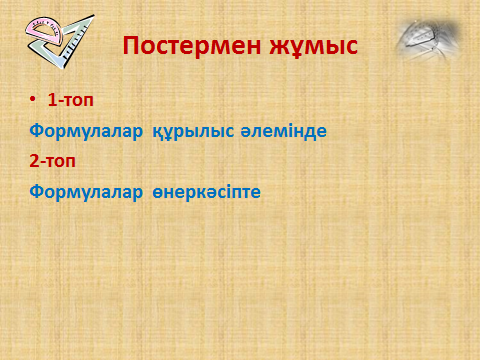 Постерде сызба, суреттер арқылы қорғайдыПостерде сызба, суреттер арқылы қорғайдыПостерде сызба, суреттер арқылы қорғайдыТапсырмаларТоптың алдына фигуралардың суреттері беріледі, олар осы фигураларға қатысты формулаларды жазып шығады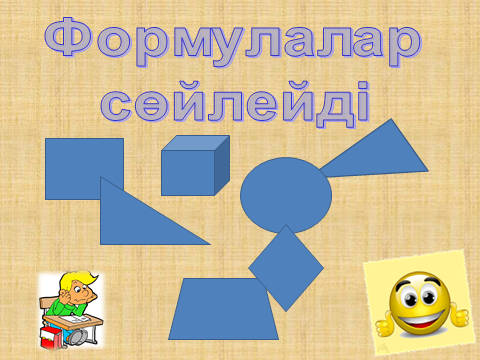 Тапсырманы постерде орындайдыТапсырманы постерде орындайдыТапсырманы постерде орындайдыЕкі топқа есептер беріледі, әділ-қазылар алқасы жауаптарын тексеріп шығады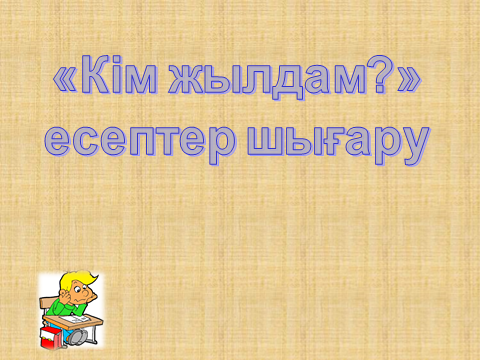 1. Функцияның анықталу облысын табыңыз:2. Өрнектің мәнін есептеңіз:  егер 3. Жұп функцияны табыңыз: 1) 2) 3) 4) 4. -ді табыңыз: 5. функциясының ең кіші оң периоды: Топ мүшелері бірігіп, есептер шығарадыТоп мүшелері бірігіп, есептер шығарадыТоп мүшелері бірігіп, есептер шығарадыТоп басшысы парақтағы жазылған формуланы жасырады, топ мүшелері ол қандай формула екендігін табу керек. 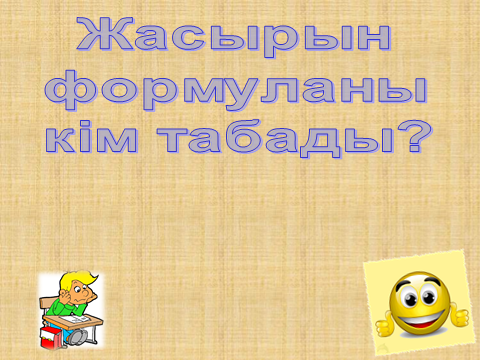 Топ басшысы формуланың атын айтпау керек, тек ол формула туралы ақпарат беру керек.Топ басшысы формуланың атын айтпау керек, тек ол формула туралы ақпарат беру керек.Топ басшысы формуланың атын айтпау керек, тек ол формула туралы ақпарат беру керек.Бағалау критерийлері Әділ-қазылар алқасы жеңімпаз топты анықтайды